Algemene informatie  InhoudBeschrijving van de inhoudKernpunten (3 tot 6 stuks)DoelgroepDoelstellingWerkwijzeDocent(en)LiteratuurVerplichte literatuur die de deelnemer zelf aan moet schaffenVerplichte literatuur die beschikbaar gesteld wordt in de online leeromgevingToetsing & AccreditatieToetsingCertificaat GITP & Aanwezigheidsverplichting AccreditatieOpbouw cursusdagenOnderwerpenUrenverdelingBijeenkomsten  Bijeenkomst 1 - OPTJAlgemeenVoorbereidingTijdschema online cursusurenTijdschema plenaire cursusuren (bijeenkomsten)Bijeenkomst 2 - OPTJAlgemeenVoorbereidingTijdschema online cursusurenTijdschema plenaire cursusuren (bijeenkomsten)ToepassingsopdrachtBijeenkomst 3 - OPTSAlgemeenVoorbereidingTijdschema online cursusurenTijdschema plenaire cursusuren (bijeenkomsten)ToepassingsopdrachtBijeenkomst 4 - OPTSAlgemeenVoorbereidingTijdschema online cursusurenTijdschema plenaire cursusuren (bijeenkomsten)ToepassingsopdrachtBijeenkomst 5 - OPTAAlgemeenVoorbereidingTijdschema online cursusurenTijdschema plenaire cursusuren (bijeenkomsten)ToepassingsopdrachtBijeenkomst 6 - LVBAlgemeenVoorbereidingTijdschema online cursusurenTijdschema plenaire cursusuren (bijeenkomsten)ToepassingsopdrachtInhoudInhoudIn elke levensfase van een kind, tot aan volwassenheid, spelen andere, mogelijke ontwikkelingsproblematieken. In deze cursus bekijk je de mogelijke ontwikkelingsproblematieken per levensfase. Je begint met het jonge kind, waarna je kijkt naar het schoolgaande kind, de adolescent en naar mensen met een lichtverstandelijke beperking. Je kijkt in deze cursus naar mogelijke problematieken die zich voor kunnen doen terwijl een kind opgroeit. Je leert over risico- en beschermende factoren, over wat ‘normaal’ en wat ‘afwijkend is’. Ook kijk je naar de mogelijkheden voor ondersteuning en begeleiding van kinderen of jongeren met ontwikkelingspsychopathologie. In elke levensfase van een kind, tot aan volwassenheid, spelen andere, mogelijke ontwikkelingsproblematieken. In deze cursus bekijk je de mogelijke ontwikkelingsproblematieken per levensfase. Je begint met het jonge kind, waarna je kijkt naar het schoolgaande kind, de adolescent en naar mensen met een lichtverstandelijke beperking. Je kijkt in deze cursus naar mogelijke problematieken die zich voor kunnen doen terwijl een kind opgroeit. Je leert over risico- en beschermende factoren, over wat ‘normaal’ en wat ‘afwijkend is’. Ook kijk je naar de mogelijkheden voor ondersteuning en begeleiding van kinderen of jongeren met ontwikkelingspsychopathologie. Aantal deelnemersMinimaal 8 & Maximaal 16Nr.kernpunt1Leer gerichter psychische problematiek bij kinderen onderkennen2Ken het verschil tussen de normale ontwikkeling en psychische stoornissen: het verschil tussen ‘normaal’ en ‘afwijkend’3Herken de risicofactoren die een kind (in zijn omgeving) bedreigen en schat de gevolgen hiervan in4Up-to-date kennis die aansluit bij vragen die je hebt vanuit jouw praktijkervaring.DoelgroepBen je jeugdzorgwerker, leerkracht, zorgcoördinator, praktijkondersteuner in een huisartsenpraktijk, of maatschappelijk werker? Of ben als professional op een andere manier betrokken bij de ontwikkeling van kinderen en jeugdigen? We gaan ervan uit dat je, vanuit je vooropleiding op de hoogte bent van de ontwikkelingspsychologie van een kind. Dit betekent dat je weet welke ontwikkelingsfasen een kind doorloopt en welke ontwikkelingstaken en opvoedvaardigheden hierbij horen. Met andere woorden: je weet hoe een ‘normaal’ kind zich ontwikkelt.Nr.DoelstellingNa afloop van deze cursus…1Beschik je over observatie- en gespreksvaardigheden om aanwijzingen voor veel voorkomende ontwikkelingsstoornissen en ontwikkelingspsychopathologie te herkennen.2Heb je meer kennis over veel voorkomende ontwikkelingsproblemen en weet je wat de praktische betekenis is van een stoornis voor het dagelijkse leven van het kind en diens ouder(s).3Heb je meer zicht op ouderschapsfactoren in relatie tot specifieke opvoedingsbehoeften van in ontwikkeling bedreigde kinderen.4Kun je de ouder(s) van een kind met ontwikkelingsproblematiek beter adviseren over verdere diagnostiek en benodigde hulpverlening.5Ben je op de hoogte van de nieuwste inzichten rondom ADHD, ASS en gedragsstoornissen.6Beschik je over handvatten om te communiceren met adolescenten met een ontwikkelingsstoornis en hun ouder(s).7Heb je meer kennis over wat LVB inhoudt en wat bijkomende problematieken zijn. 8Beschik je over meer kennis ten aanzien van opvoeding en ouderschap en LVB9Ben je in staat om zijn handelen nog meer af te stemmen op LVBWerkwijze 		Tijdens de cursusdagen staat de koppeling tussen theorie en praktijk centraal. Je krijgt tijdens de cursusdagen veel nieuwe kennis en inzichten. Maar zonder dat je deze leert toepassen in jouw praktijk, is dit weinig relevant.Daarom is er veel aandacht voor de praktische toepassing, aan de hand van videomateriaal, rollenspelen en opdrachten. Je leert gesprekstechnieken hanteren en observaties uitvoeren. Bij elke module (het jonge kind, het schoolgaande kind, de adolescent en LVB) lever je een casus aan. Ter voorbereiding op de cursusdag lees je literatuur en maak je de opdrachten in de online leeromgeving. Competenties Sensitiviteit, oordeelsvorming, probleemanalyse Interventies Zelfstudie, opdrachten, (zelf)reflectie, training Studiebelasting Voor de thema’s OPTJ en OPTS zijn er 2 dagdelen voorbereiden en 4 dagdelen training Voor de thema’s OPTA en LBV is er 1 dagdeel training en één dagdeel voorbereidingDocent 1		Docent 1		TitelDrs.					Voorletter(s)Geesje								AchternaamBrouwerOmschrijvingDrs. G. (Geesje) Brouwer, NVO Orthopedagoog-Generalist en GZ-psycholoog. Zij is werkzaam geweest in het speciaal onderwijs, de verstandelijk gehandicaptenzorg en de geestelijke gezondheidszorg. Brede ervaring op het gebied van psychodiagnostiek, systeem-en ouderbegeleiding, behandeling van kinderen met gedragsproblemen en/of ontwikkelingsstoornissen en als werkbegeleider en supervisor van gedragswetenschappers en ook andere professionals. Zij is jarenlang werkzaam geweest bij de specialistische GGZ, afdeling kinderen en jeugdigen. Als extern gedragskundige is zij werkzaam bij het Team Integrale Vroeghulp.Docent 2		Docent 2		TitelDrs.						Voorletter(s)Marjo								AchternaamRoumansOmschrijvingDrs. M. (Marjo) Roumans, NVO Orthopedagoog-Generalist en GZ-psycholoog. Zij is werkzaam in de verstandelijk gehandicaptenzorg en heeft hier een brede ervaring opgedaan in de begeleiding van gezinnen met kinderen die een beperking hebben. Tevens is zij werkzaam in een Ouder-kind huis waar ouders met een verstandelijke beperking en persoonlijkheidsproblematieken ondersteund worden tot goed genoeg ouderschap. Als extern gedragskundige is zij werkzaam bij het Team Integrale Vroeghulp.Docent 3		Docent 3		TitelDrs.					Voorletter(s)Astrid								Tussenvoegsel(s)DeAchternaamJagerOmschrijvingAstrid de Jager is orthopedagoog, GZ-psycholoog en EMDR Europe practitioner. Zij is jaren werkzaam geweest binnen de specialistische GGZ voor kinderen en jeugd, onder andere op het gebied van psychotrauma en somatisch onverklaarde lichamelijke klachten. Sinds 2016 is zij behandelaar binnen een kleine eerstelijnspraktijk in de Randstand waar zij kinderen, jeugd en volwassenen behandelt.Docent 4Docent 4TitelDrs. 					Voorletter(s)Sandra								AchternaamVroomenOmschrijvingSandra Vroomen is orthopedagoog generalist. Zij heeft een brede werkervaring in de zorg voor mensen met een verstandelijke beperking. Momenteel werkt zij vooral met gezinnen waarbij de ouder en/of het kind een verstandelijke beperking heeft en waar opvoedvragen liggen. Daarnaast is zij gespecialiseerd in seksualiteit en seksueel misbruik bij mensen met een verstandelijke beperking.  Verplichte literatuur(de cursist dient deze literatuur zelf aan te schaffen)Verplichte literatuur(de cursist dient deze literatuur zelf aan te schaffen)Verplichte literatuur(de cursist dient deze literatuur zelf aan te schaffen)Verplichte literatuur(de cursist dient deze literatuur zelf aan te schaffen)Nr.In APA: Auteur (jaartal).Titel. Uit welk boek/tijdschrift/ISBN. In APA: Auteur (jaartal).Titel. Uit welk boek/tijdschrift/ISBN. Aantal pg.1.Jakob Rigter en Malou van Hintum (augustus 2015). Ontwikkelingspsychopathologie bij kinderen en jeugdigen. 9789046904947Jakob Rigter en Malou van Hintum (augustus 2015). Ontwikkelingspsychopathologie bij kinderen en jeugdigen. 9789046904947432Totaal432Artikelen Verplicht(deze artikelen worden aangeboden via de digitale leeromgeving)Artikelen Verplicht(deze artikelen worden aangeboden via de digitale leeromgeving)Artikelen Verplicht(deze artikelen worden aangeboden via de digitale leeromgeving)Artikelen Verplicht(deze artikelen worden aangeboden via de digitale leeromgeving)Nr.In APA: Auteur (jaartal).Titel. Uit welk boek/tijdschrift/ISBN. In APA: Auteur (jaartal).Titel. Uit welk boek/tijdschrift/ISBN. Aantal pg.1. N. Nicolai (2001). Hechting en psychopathologie. Tijdschrift voor Psychiatrie 1-43-5,333-342N. Nicolai (2001). Hechting en psychopathologie. Tijdschrift voor Psychiatrie 1-43-5,333-342102.Asscher (2001). Invloed van protectieve en risicofactoren. Kind en Adolescent 26,16-24Asscher (2001). Invloed van protectieve en risicofactoren. Kind en Adolescent 26,16-2493.Van Baar (2008). Intoxicaties bij zwangerschap. Klinische Kinderneuropsychologie, hoofdstuk 19-Boom. ISBN 9789085062691 Van Baar (2008). Intoxicaties bij zwangerschap. Klinische Kinderneuropsychologie, hoofdstuk 19-Boom. ISBN 9789085062691 134.Budd (2001). De beoordeling van geschiktheid als opvoeder. Literatuurselectie Kinderen en Adolescenten jrg. 8, nr 4 467-502Budd (2001). De beoordeling van geschiktheid als opvoeder. Literatuurselectie Kinderen en Adolescenten jrg. 8, nr 4 467-502365.v.d. Berg (2002). Het belang van de prenatale levensfase. Kind en Adolescent 23, 61-70v.d. Berg (2002). Het belang van de prenatale levensfase. Kind en Adolescent 23, 61-70106. Spanjaar, H., Slot, W. (2015). Tijden veranderen, ontwikkelingstaken ook; een update van het competentiemodel. Kind en Adolescent Praktijk, 3, 14-21.Spanjaar, H., Slot, W. (2015). Tijden veranderen, ontwikkelingstaken ook; een update van het competentiemodel. Kind en Adolescent Praktijk, 3, 14-21.87.Gaag, M. v.d., Valmaggia, L. (2012). Fasen van psychose en het neuro cognitief model. Psychopraktijk, 4 (6), 15-19. Gaag, M. v.d., Valmaggia, L. (2012). Fasen van psychose en het neuro cognitief model. Psychopraktijk, 4 (6), 15-19. 58.Gevers, C. (2011). Interview B.O. de Castro: Agressie kan een heel verschillende oorsprong hebben. Kind en Adolescent Praktijk, 10, 36-41.Gevers, C. (2011). Interview B.O. de Castro: Agressie kan een heel verschillende oorsprong hebben. Kind en Adolescent Praktijk, 10, 36-41.59.Landelijk kenniscentrum LVB (2017). Handreiking (vroeg)signalering van een licht verstandelijke beperking (LVB) en zwakbegaafdheid. Signaleren van achterstanden in de (kinderlijke ontwikkeling en van factoren die het risico daarop vergroten. Blz. 1-11Landelijk kenniscentrum LVB (2017). Handreiking (vroeg)signalering van een licht verstandelijke beperking (LVB) en zwakbegaafdheid. Signaleren van achterstanden in de (kinderlijke ontwikkeling en van factoren die het risico daarop vergroten. Blz. 1-111110.Moonen X.M.H. (2017). (H)erkennen en waarderen. Over het (h)erkennen van de noden van mensen met een verstandelijke beperking en het bieden van passende ondersteuning.Moonen X.M.H. (2017). (H)erkennen en waarderen. Over het (h)erkennen van de noden van mensen met een verstandelijke beperking en het bieden van passende ondersteuning.4211.Zaal, S., Boerhave, M. & Koster, M. (2008). Sociaal emotionele ontwikkeling: omschrijving fasen en bijbehorende begeleidingsstijl.Zaal, S., Boerhave, M. & Koster, M. (2008). Sociaal emotionele ontwikkeling: omschrijving fasen en bijbehorende begeleidingsstijl.1412.Landelijk kenniscentrum LVB en Amerpoort (2017). Handreiking Begeleiden van ouders met een licht verstandelijke beperking en Multi problematiek. Inleiding en hoofdstukken 1,2,3 en 6Landelijk kenniscentrum LVB en Amerpoort (2017). Handreiking Begeleiden van ouders met een licht verstandelijke beperking en Multi problematiek. Inleiding en hoofdstukken 1,2,3 en 631Totaal194Wijze van toetsenKorte beschrijving Moment van toetsing (welke bijeenkomst)VerslagNa elke module (jonge kind, schoolgaande kind, adolescent en LVB), maar je als deelnemer een reflectieverslag. Deze bestaat uit maximaal drie pagina’s (A4) reflectie waarin je de leerdoelen die je eerder (samen met je mentor) hebt opgesteld evalueert en jouw centrale leerthema’s uitwerkt. Het reflectieverslag wordt beoordeeld door de docenten. 
De volgende vragen ga je hierbij na:Wat heb je geleerd? Wat zijn jouw aandachtspunten geweest? Hoe ben je ermee aan de slag gegaan en wat betekent dit voor jouw dagelijkse praktijk? Welke leerdoelen vragen eventueel nog aandacht in de toekomst? Voor het verslag bij de LVB module staan andere vragen centraal. Te weten: ‘wat zou je nu anders doen?’, ‘zie je nu andere signalen die kunnen duiden op LVB?’, ‘Zou je het gesprek anders voeren en zo ja, hoe?’, ‘Wat neem je mee vanuit deze cursusdag, wat heeft het je opgeleverd?’ ‘Wat ga je anders doen?’, ‘Welke leerdoelen vragen eventueel nog aandacht in de toekomst?’.Na bijeenkomst 2, na bijeenkomst 4,Na bijeenkomst 5En na bijeenkomst 6Ontvangst certificaat GITP-PAOJe ontvangt een GITP PAO-certificaat op basis van aanwezigheid (minimaal 75%), actieve deelname en een voldoende voor de toetsing(en) en het reflectieverslag (beoordeling door de docent). Deze aanwezigheidseisen zijn gericht op de klassikale cursusuren. De online cursusuren dienen voor 100% volbracht te zijn voor certificering. Het gaat erom dat alle opdrachten volledig doorlopen zijn. Er wordt dan niet gelet op de correctheid van de antwoorden. BeroepsverenigingEisen voor het behalen van de cursusSKJJe ontvangt een GITP PAO-certificaat op basis van aanwezigheid (minimaal 90%), actieve deelname en een voldoende voor de toetsing(en) het reflectieverslag(beoordeling door de docent). RegisterpleinPOH-GGZBijeenkomstOnderwerp1Ontwikkelingspsychopathologie voor het jonge kind2Ontwikkelingspsychopathologie voor het jonge kind3Ontwikkelingspsychopathologie in de basisschoolleeftijd4Ontwikkelingspsychopathologie in de basisschoolleeftijd5Ontwikkelingspsychopathologie in de adolescentie6Ontwikkelingspsychopathologie bij kinderen en gezinnen met LVBBijeenkomstOnline contacturenKlassikale contacturenTe accrediteren urenZelfstudie urenTotaal115 min.66 u 15814215 min.66 u 15814315 min.66 u 15814 u 15415 min.66 u 15814 u 15515 min.66 u 15814	615 min. 66 u 15814 Totaal90 min.36 uur37 u 30 uur 48 uur84 u 30Algemeen			Algemeen			ThemaIn deze module staat het jonge kind en diens nabije omgeving centraal. De basis voor een ‘gezonde’ ontwikkeling wordt in de eerste levensjaren gelegd, hetgeen van grote invloed kan zijn voor het ontwikkelingsverloop in de jaren daaropvolgend.OnderwerpenVisie op ontwikkelingZwangerschap en ontwikkeling van het ongeboren kindOntwikkelingstaken van het jonge kindOuderschapstakenEffecten van omgevingsfactoren op de ontwikkeling van het jonge kind, risico- en protectieve factorenVoeding- en eetproblemenZindelijkheidsproblemen				LiteratuurJakop Rigter en Malou van Hintum (augustus 2015). Ontwikkelingspsychopathologie bij kinderen en jeugdigen. 9789046904947. Hoofdstuk 1,3,4, en 6N. Nicolai (2001). Hechting en psychopathologie. Tijdschrift voor Psychiatrie 1  43-5, 333-342Asscher (2005). Invloed van protectieve en risicofactoren.  Kind en Adolescent  26, 16-24Van Baar (2008). Intoxicaties bij zwangerschap. Klinische Kinderneuropsychologie, hoofdstuk 19-Boom  ISBN 9789085062691	Budd (2001). De beoordeling van geschiktheid als opvoeder. Literatuurselectie Kinderen en Adolescenten jrg. 8, nr 4 467-502	v.d. Berg  (2002). Het belang van de prenatale levensfase. Kind en Adolescent 23, 61-70					Voorbereiding			Voorbereiding			Opdracht 1Je verdiept je in de theorie rond ontwikkelingspsychopathologie door bestudering van de verplichte literatuur. Afhankelijk van je eigen niveau van voorkennis is hiervoor is een tijdsinvestering tussen 8 en 12 uur nodig.Opdracht 2Voorafgaand aan de eerste bijeenkomst ga je op zoek naar een geschikte casus, voor het jonge kind. Hierbij formuleer je, samen met jouw mentor, leervragen. Welke vragen heb je rondom deze casus? Wat wil je leren rondom de ontwikkeling(sproblemen) van het jonge kind? Wat zijn jouw leerdoelen?Schrijf deze leervragen en -doelen voor jezelf uit, evenals een globale schets van de casus die je gebruikt. Lever ze vervolgens in via deze online leeromgeving. Zo kun je ze later ook makkelijk terug vinden.  Deze input is de basis voor jouw reflectieverslag na afloop van deze module. Let op: deze opdracht wordt niet beoordeeld door de docent, maar moet wel ingeleverd worden. Lever dit bij voorkeur 2 weken voor aanvang van de eerste cursusdag in. Maak voorafgaand aan de cursus de instaptoets, deze zal tijdens de cursus door de docenten besproken worden.TijdActiviteitOmschrijving opdracht online leeromgeving15 minZelftest (schuingedrukt is goede antwoord)Tijdens de voorbereiding van elke bijeenkomt kom jij een zelftest tegen.In deze zelftests krijg jij een aantal vragen over de theorie. Als je deze beantwoordt krijg je inzicht in de mate waarin jij de theorie beheerst.Als je op ‘volgende pagina’ drukt, kom je de eerste vraag tegen. Het zijn allemaal meerkeuze vragen. Je ziet na het beantwoorden gelijk het goede antwoord.TijdenActiviteit9.30-10.00Welkom en kennismaking, terugkomen op leerdoelen, verwachtingen, inventarisatie  van ingebrachte casussen, ruimte voor vragen en opmerkingen vanuit de groep.10.00-11.15Visie op ontwikkeling, ontwikkelingstaken en ouderschapstaken, met een praktische oefening aan de hand van vignetten.11.15-12.30Het belang van de prenatale fase, epigenetica, foetale programmering, continuiteit pre-peri-en postnatale fase, verwachtingen van ouders tijdens de zwangerschap. (Met een praktische oefening aan de hand van door de docenten ingebracht materiaal)...12.30-13.30Pauze13.30-14.14Ouderschap in ontwikkeling, goed genoeg ouderschap, risico-en beschermende factoren, taxatie van ouderschapsfactoren.14.15-14.30Foetaal alcoholsyndroom.14.30-15.30Voedingsproblemen en zindelijkheidsproblemen.15.30-16.15Observatieopdrachten aan de hand van filmmateriaal.16.16-16.30Korte terugblik op de dagAlgemeen			Algemeen			ThemaIn deze module staat het jonge kind en diens nabije omgeving centraal. De basis voor een ‘gezonde’ ontwikkeling wordt in de eerste levensjaren gelegd, hetgeen van grote invloed kan zijn voor het ontwikkelingsverloop in de jaren daaropvolgend.OnderwerpenIntroductie psychopathologie van het jonge kindRegulatieproblemenVeilig en onveilige hechtingAutismespectrumstoornissenOuderschapsfactoren in relatie tot specifieke opvoedingsbehoefte	LiteratuurJakop Rigter en Malou van Hintum (augustus 2015). Ontwikkelingspsychopathologie bij kinderen en jeugdigen. 9789046904947. Hoofdstuk 2,5,7,8 en 9.						Voorbereiding			Voorbereiding			Opdracht 1Lees de literatuur voor deze bijeenkomst.TijdActiviteitOmschrijving opdracht online leeromgeving15 minZelftest (schuingedrukt is goede antwoord)Tijdens de voorbereiding van elke bijeenkomt kom jij een zelftest tegen.In deze zelftests krijg jij een aantal vragen over de theorie. Als je deze beantwoordt krijg je inzicht in de mate waarin jij de theorie beheerst.Als je op ‘volgende pagina’ drukt, kom je de eerste vraag tegen. Het zijn allemaal meerkeuze vragen. Je ziet na het beantwoorden gelijk het goede antwoord.TijdenActiviteit9.30-9.45Welkom en ruimte voor vragen en opmerkingen vanuit de groep9.45-10.45Introductie psychopathologie, uitleg begrippenkader.  Verschil classificatie en diagnostiek, categoriaal en dimensionaal classificeren. Introductie op de DC 0-3 en DSM 5.10.45-11.45Het belang van hechting11.45-12.30Munchausen by proxy (met filmmateriaal)12.30-13.30Pauze13.30-14.30Regulatieproblemen en de presentatie van ASS op jonge leeftijd14.30-15.30Casusbespreking (casus wordt ingebracht door de docenten) aan de hand van het artikel van  Karen Budd15.30-16.00Maken va een afsluitende opdracht in groepjes en bespreking instaptoets16.00-16.30Verduidelijking reflectieopdracht, afsluiting, terugblik en evaluatie.Toepassingsopdracht na bijeenkomst		Toepassingsopdracht na bijeenkomst		Opdracht 1Aan het eind van deze module (na de twee bijeenkomsten) maak je een eindopdracht in de vorm van een reflectieverslag. Deze bestaat uit maximaal drie pagina’s (A4) reflectie waarin je de leerdoelen die je eerder (samen met je mentor) hebt opgesteld evalueert en jouw centrale leerthema’s uitwerkt. Het reflectieverslag wordt beoordeeld door de docenten.De volgende vragen ga je hierbij na:Wat heb je geleerd? Wat zijn jouw aandachtspunten geweest? Hoe ben je ermee aan de slag gegaan en wat betekent dit voor jouw dagelijkse praktijk? Welke leerdoelen vragen eventueel nog aandacht in de toekomst? Lever dit reflectieverslag uiterlijk 3 weken na afloop van deze module in, via de inleverknop in de online leeromgeving. uiterlijk een week voor aanvang cursus: raadsonderzoeker levert instaptoets in.Algemeen			Algemeen			ThemaNormale en verstoorde ontwikkeling bij kinderen in de basisschoolleeftijd en specifiek internaliserende psychische stoornissen						OnderwerpenNormale en afwijkende ontwikkeling van het kind in de basschoolleeftijdRisicofactoren en beschermende factoren op de ontwikkeling van het kind in de basisschoolleeftijdNormale angst en angststoornissen (gegeneraliseerde angststoornis, fobieën, separatieangststoornis, selectief mutisme)Normaal magisch denken en obsessief-compulsieve en gerelateerde stoornissenTrauma en stressorgerelateerde stoornissen (incl. hechtingsstoornis)		LiteratuurJakop Rigter en Malou van Hintum (augustus 2015). Ontwikkelingspsychopathologie bij kinderen en jeugdigen. 9789046904947. Hoofdstuk 1,2,3,7,13		Voorbereiding			Voorbereiding			Opdracht 1Je brengt een eigen casus (anoniem, de dossiersamenvatting van een relevant raadsonderzoek) in, zodat je het geleerde direct in de praktijk kunt brengen na afloop van een cursusdag. Tevens ga jij jouw leerdoelen na.Deze casus beschrijf je aan de hand van het volgende document. Hier vul je ook jouw leerdoelen in. Let erop dat er geen persoon-herleidbare gegevens in de casus staan: geen geboortedata, werkelijke namen en plaatsen. Gebruik gefingeerde namen/letters en leeftijden. Het ingevulde wordbestand sla je op en upload je in deze online leeromgeving door de blauwe inleverknop rechts bovenin te gebruiken.Opdracht 2Onderstaande documenten zijn ondersteunende middelen tijdens de cursus. Wil je deze documenten uitgeprint meenemen naar de cursus?Opdracht 3Lees de literatuur ter voorbereiding van bijeenkomst 1 van deze module. TijdActiviteitOmschrijving opdracht online leeromgeving15 minZelftest Tijdens de voorbereiding van elke bijeenkomt kom jij een zelftest tegen.In deze zelftests krijg jij een aantal vragen over de theorie. Als je deze beantwoordt krijg je inzicht in de mate waarin jij de theorie beheerst.Als je op ‘volgende pagina’ drukt, kom je de eerste vraag tegen. Het zijn allemaal meerkeuze vragen. Je ziet na het beantwoorden gelijk het goede antwoord.TijdenActiviteit9:30-10:00Kennismaking en leerdoelen10:00-11:00Normale en afwijkende ontwikkeling van het kind in de basschoolleeftijdincl ruimte voor discussie						11:00-12:00Risicofactoren en beschermende factoren op de ontwikkeling van het kind in de basisschoolleeftijd incl. bespreken casus mbt dit onderwerp12:00-12:30Normale angst en angststoornissen (gegeneraliseerde angststoornis, fobieën, separatieangststoornis, selectief mutisme)12.30-13.30Pauze13:30-14:15Vervolg normale angst en angststoornissen (gegeneraliseerde angststoornis, fobieën, separatieangststoornis, selectief mutisme)incl. bespreken casus mbt dit angst14:15-15:15Normaal magisch denken en obsessief-compulsieve en gerelateerde stoornissenincl. bespreken casus mbt dit onderwerp15:15-16:15Trauma en stressorgerelateerde stoornissen (incl. hechtingsstoornis)incl. bespreken casus mbt dit onderwerp16:15-16:30Korte evaluatie ook mbt nadere invulling dag 2Toepassingsopdracht na bijeenkomst		Toepassingsopdracht na bijeenkomst		Opdracht 1Wat zie je in deze weken in de (social) media als het gaat om psychische stoornissen bij kinderen? Sla het op, zodat je het kunt delen in de volgende cursusdag.Algemeen			Algemeen			ThemaNormale en verstoorde ontwikkeling bij kinderen in de basisschoolleeftijd en specifiek externaliserende psychische stoornissen					OnderwerpenNormale prikkelbaarheid en stemmingsstoornissen (verschillende vormen van klinische depressies)Lichamelijke klachten bij kinderen en Somatisch Onverklaarde Lichamelijke Klachten	Aandachtstekort-/hyperactiviteitstoornissenAutismeSpectrum Stoornis in de basisschoolleeftijdTics en ticstoornissenGedragsproblemen en gedragsstoornissen				LiteratuurJakop Rigter en Malou van Hintum (augustus 2015). Ontwikkelingspsychopathologie bij kinderen en jeugdigen. 9789046904947. Hoofdstuk 8,11,12,14Gevers, C. (2011). Interview B.O. de Castro: Agressie kan een heel verschillende oorsprong hebben. Kind en Adolescent Praktijk, 10, 36-41.(staat in online leeromgeving)					Voorbereiding			Voorbereiding			Opdracht 1Lees de literatuur te voorbereiding van bijeenkomst 2 van deze module.TijdActiviteitOmschrijving opdracht online leeromgeving15 minZelftest Tijdens de voorbereiding van elke bijeenkomt kom jij een zelftest tegen.In deze zelftests krijg jij een aantal vragen over de theorie. Als je deze beantwoordt krijg je inzicht in de mate waarin jij de theorie beheerst.Als je op ‘volgende pagina’ drukt, kom je de eerste vraag tegen. Het zijn allemaal meerkeuze vragen. Je ziet na het beantwoorden gelijk het goede antwoord.en schuldgevoelens dan kinderen met de antisociale gedragsstoornis.TijdenActiviteit9:30-10:30Normale prikkelbaarheid en stemmingsstoornissen (verschillende vormen van klinische depressies)	incl. bespreken casus mbt dit onderwerp10:30-11:30Lichamelijke klachten bij kinderen en Somatisch Onverklaarde Lichamelijke Klachtenincl. bespreken casus mbt dit onderwerp11:30-11:45Psychische stoornissen bij kinderen in de media11:45-12:30Aandachtstekort-/hyperactiviteitstoornissen12.30-13.30Pauze13:30-13:45Bespreken casus aandachtstekort-/hyperactiviteitstoornissen13:45-14:45AutismeSpectrum Stoornis in de basisschoolleeftijd incl. bespreken casus mbt dit onderwerp 14:45-15:15Tics en ticsstoornissen in de basisschoolleeftijd incl. bespreken casus mbt dit onderwerp 15:15-16:15Gedragsproblemen en gedragsstoornissen incl. bespreken casus mbt dit onderwerp16:15-16:30Afronding en korte evaluatieToepassingsopdracht na bijeenkomst		Toepassingsopdracht na bijeenkomst		Opdracht 1Aan het eind van de cursus maak je een eindopdracht in de vorm van een reflectieverslag. Deze bestaat uit maximaal drie pagina’s (A4) reflectie waarin je de leerdoelen die je eerder (samen met je mentor) hebt opgesteld evalueert en jouw centrale leerthema’s uitwerkt; De volgende vragen ga je hierbij na:Wat heb je geleerd? Wat zijn jouw aandachtspunten geweest? Hoe ben je ermee aan de slag gegaan en wat betekent dit voor jouw dagelijkse praktijk? Welke leerdoelen vragen eventueel nog aandacht in de toekomst? Algemeen			Algemeen			ThemaIn dit thema zullen de meest voorkomende ontwikkelingsstoornissen en ontwikkelingspsychopathologieën aan de orde komen.				OnderwerpenVerschillende modellen van denken over psychopathologieTrauma en stressor gerelateerde stoornissenAngststoornissenStemmingsstoornissenSuïcidaliteitPsychotische stoornissenLicht verstandelijke beperkingenSuïcide en automutilatieEffecten van omgevingsfactoren op de ontwikkeling van de adolescent, waaronder KOPP problematiek (kinderen van ouders met spychische problemen of verslavingsproblematiek). Eventuele stoornissenDe onderwerpen die aan bod komen worden benaderd vanuit de verschillende contexten: biologie, persoon, gezin, school, leeftijdgenoten en cultuur.		LiteratuurSpanjaard, H., Slot, W. (2015). Tijden veranderen, ontwikkelingstaken ook; een update van het competentiemodel. Kind en Adolescent Praktijk, 3, 14-21.Gaag, M. v.d., Valmaggia, L. (2012). Fasen van psychose en het neuro cognitief model. Psychopraktijk, 4 (6), 15-19. Jakop Rigter en Malou van Hintum (augustus 2015). Ontwikkelingspsychopathologie bij kinderen en jeugdigen. 9789046904947. Hoofstuk 13,14,15			Voorbereiding			Voorbereiding			Opdracht 1Je brengt een eigen casus (de dossiersamenvatting van een relevant raadsonderzoek) in, zodat je het geleerde direct in de praktijk kunt brengen na afloop van een cursusdag. In de cursus wordt actief geoefend met observatietechnieken, gespreksvaardigheden en reflectie aan de hand van videomateriaal. Daarnaast formuleer je (samen met de mentor), voorafgaand aan de eerste cursusdag, concrete leerdoelen. De meeste casussen komen aan bod tijdens een van de twee cursusbijeenkomsten. Wanneer jouw casus niet aan bod komt, krijg je schriftelijke feedback van de docent.Lever de antwoorden op de onderstaande vragen in via de blauwe inleverknop, rechts bovenin beeld. Beschrijf daarvoor jouw vragen in een word bestand, die je opslaat, met jouw naam in de titel. Gebruik bij het voorbereiden onderstaande vragen:
CasuïstiekDossiersamenvatting. Noteer ten eerste de leeftijd, het geslacht en de gezinssamenstelling van jouw casus. Vervolgens kun je de  volledige dossiersamenvatting die je voor het startMDO van jouw raadsonderzoek hebt gemaakt letterlijk overnemen in dit document.  Welke onderzoeksvragen moet je in dit onderzoek beantwoorden? Vermeld welk type onderzoek het betreft (KB, straf, G&O of ASAA) en welke raadsvragen je uiteindelijk moet beantwoorden.
LeerdoelenWelke leerdoelen heb je voor deze casus?  Welke algemene leerdoelen heb jij voor deze cursus? Na afloop van de cursus schrijf je een reflectieverslag over dat wat je hebt geleerd in de cursus. Er wordt verwacht dat je in dit verslag reflecteert op de leerdoelen die je hier opstelt.  Opdracht 2Lees de literatuur, ter voorbereiding op deze bijeenkomstTijdActiviteitWerkvormOmschrijving opdracht online leeromgeving15 minZelftestVragenlijstTijdens de voorbereiding van elke bijeenkomt kom jij een zelftest tegen.In deze zelftests krijg jij een aantal vragen over de theorie. Als je deze beantwoordt krijg je inzicht in de mate waarin jij de theorie beheerst.Als je op ‘volgende pagina’ drukt, kom je de eerste vraag tegen. Het zijn allemaal meerkeuze vragen. Je ziet na het beantwoorden gelijk het goede antwoord.TijdenActiviteit9.30-10.00Kennismaken, doelen en toelichting eindopdracht10.00 10:30inleiding denken over psychopathologie (modellen) en oefening sociaal competentiemodel10:30 10:45 koffiepauze10.45-11.45Inleiding KOPP en oefening KOPP11.45-12.45Trauma en oefening trauma n.a.v. eigen casus12.45-13.30Pauze13.30-16.00Angst, stemming, suïcidaliteit en psychose inleidingen steeds half uurtje, daarna een oefening.16.00-16.30Evalueren en feedbackToepassingsopdracht na bijeenkomst		Toepassingsopdracht na bijeenkomst		Opdracht 1Aan het eind van de cursus maak je een eindopdracht in de vorm van een reflectieverslag. Deze bestaat uit maximaal 1 pagina (A4) reflectie waarin je de leerdoelen die je eerder (samen met je mentor) hebt opgesteld evalueert en jouw centrale leerthema’s uitwerkt; De volgende vragen ga je hierbij na:Wat heb je geleerd? Wat zijn jouw aandachtspunten geweest? Hoe ben je ermee aan de slag gegaan en wat betekent dit voor jouw dagelijkse praktijk? Welke leerdoelen vragen eventueel nog aandacht in de toekomst? Algemeen			Algemeen			ThemaOuders en/ of kinderen met een lichte verstandelijke beperking. Hoe signaleer ik en hoe pas ik mijn handelen aan?				OnderwerpenWat is LVBVerdieping t.a.v. kenmerken LVBLVB en bijkomende problematiekOpvoeding, ouderschap en LVBLVB in de praktijk: signalering, communicatie en bejegening	LiteratuurLandelijk kenniscentrum LVB (2017). Handreiking (vroeg)signalering van een licht verstandelijke beperking (LVB) en zwakbegaafdheid. Signaleren van achterstanden in de (kinderlijke ontwikkeling en van factoren die het risico daarop vergroten. Blz. 1-11Moonen X.M.H. (2017). (H)erkennen en waarderen. Over het (h)erkennen van de noden van mensen met een verstandelijke beperking en het bieden van passende ondersteuning.Zaal, S., Boerhave, M. & Koster, M. (2008). Sociaal emotionele ontwikkeling: omschrijving fasen en bijbehorende begeleidingsstijl.Landelijk kenniscentrum LVB en Amerpoort (2017). Handreiking Begeleiden van ouders met een licht verstandelijke beperking en Multi problematiek. Inleiding en hoofdstukken 1,2,3 en 6. Voorbereiding			Voorbereiding			Opdracht 1Lees de literatuur behorende bij deze module.Opdracht 2Lever een casus aan, vanuit jouw eigen praktijkervaring. Zorg ervoor dat het een casus is waarbij (een vermoeden van) LVB-problematiek was (bij ouder en/ of kind).Beschrijf de casus én benoem:Welke signalen van LVB heb je gezien?Wat vond je moeilijk?Welke leervragen heb je? Schrijf deze leervragen en -doelen voor jezelf uit, evenals een globale schets van de casus die je gebruikt. Lever ze vervolgens in via deze online leeromgeving. Zo kun je ze later ook makkelijk terugvinden.  Deze input is de basis voor jouw reflectieverslag na afloop van deze module. Let op: deze opdracht wordt niet beoordeeld door de docent, maar moet wel ingeleverd worden. Lever dit bij uiterlijk 2 weken voor aanvang van de cursus over LVB (18 december) in.TijdActiviteitOmschrijving opdracht online leeromgeving15 minZelftestTijdens de voorbereiding van elke bijeenkomt kom jij een zelftest tegen.In deze zelftests krijg jij een aantal vragen over de theorie. Als je deze beantwoordt krijg je inzicht in de mate waarin jij de theorie beheerst.Als je op ‘volgende pagina’ drukt, kom je de eerste vraag tegen. Het zijn allemaal meerkeuzevragen. Je ziet na het beantwoorden gelijk het goede antwoord.TijdenActiviteit9.30-10..30Wat is LVB: definitie, prevalentie10.30-11.30Verdieping t.a.v. kenmerken LVB11.30-12.30LVB en bijkomende problematiek12.30-13.30Pauze13.30-14.30Opvoeding en ouderschap en LVB14.30-15.30LVB in de praktijk: signalering, communicatie en bejegening15.30-16,30Oefening gespreksvoeringToepassingsopdracht na bijeenkomst		Toepassingsopdracht na bijeenkomst		Opdracht 1Aan het eind van de cursus maak je een eindopdracht in de vorm van een reflectieverslag. Deze bestaat uit maximaal drie pagina’s (A4) reflectie waarin je de leerdoelen die je eerder (samen met je mentor) hebt opgesteld evalueert en jouw centrale leerthema’s uitwerkt; Gebruik hiervoor de casus die je voorafgaande aan de cursusdag hebt aangeleverdDe volgende vragen ga je hierbij na:Wat zou je nu anders doenZie je nu andere signalen die kunnen duiden op LVBZou je het gesprek anders voeren en zo ja hoe?Wat neem je mee vanuit deze cursusdag wat heeft het je opgeleverd? Wat ga je anders doen?Welke leerdoelen vragen eventueel nog aandacht in de toekomst?)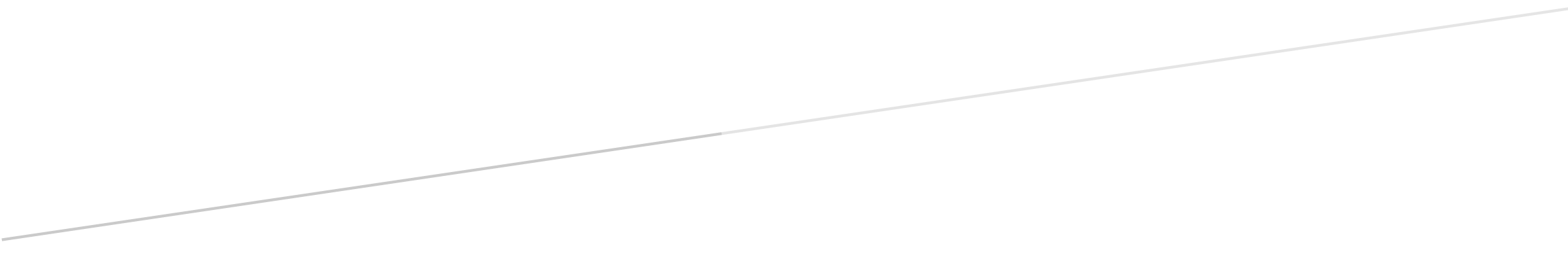 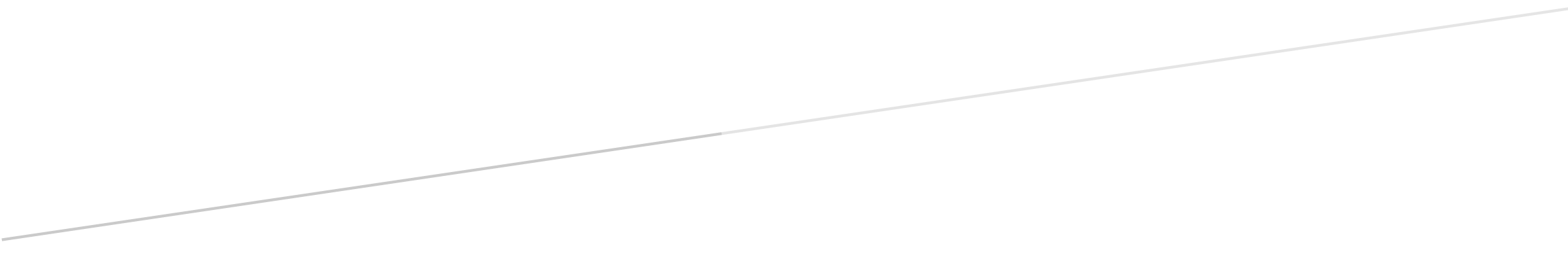 